Dzień dobry,w dniu dzisiejszym rozpoczynamy od języka polskiego. Język polski:Przeczytajcie krótkie wierszyki „O statkach dużych i małych” – podręcznik, str. 66-67. Zastanówcie się, jakie statki zostały wymienione w wierszu? Jakie jest ich przeznaczenie? Co przewożą?Przyjrzyjcie się mapie Polski. Znajdźcie na mapie Polski Gdańsk, Gdynię, Kołobrzeg, Szczecin i Świnoujście.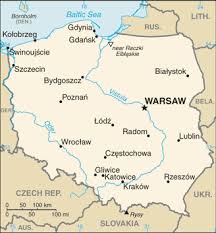 W zadaniu 3, strona 74, przeczytajcie tekst ze zrozumieniem. Podkreśl nazwy statków i łodzi. Ułóż i zapisz trzy dowolne pytania do tego tekstu. Zadanie 4 – przypomnij sobie alfabet, powtórz na głos:A Ą B C Ć D E Ę F G H I J K L Ł M N Ń O Ó P R S Ś T U W Y Z Ź ŻTeraz podkreśl grupę wyrazów, w której zachowano kolejność alfabetyczną.Przypominam!Czasownik odpowiada na pytanie:Co robi? Co się z nim dzieje?Czasownik posiada trzy czasy:Czas przeszły – prasowałam (czynność została już wykonana)Czas teraźniejszy – prasuję (czynność jest wykonywana teraz)Czas przyszły – wyprasuję (czynność zostanie dopiero wykonana)Teraz w zdaniu 5, str. 75  uzupełnijcie zdania  czasownikami w czasie przeszłym.Wykonujemy zadanie 6 i 7, strona 75 (tworzymy rodzinę wyrazu „żagiel”).Matematyka:Dodajemy i odejmujemy w zakresie 1000. W jaki sposób to obliczyć?382+9=382+8+1=390+1=3918             1Mamy liczbę 382, najpierw dodajemy do pełnej dziesiątki (czyli w tym wypadku dodajemy 8 i otrzymujemy liczbę 390). Mamy dodać liczbę 9, dodaliśmy już 8, zostało więc jeszcze do dodania 1. Ten sposób liczenia już znacie, dokładnie tak samo liczyliśmy przy liczbach dwucyfrowych.Teraz inny przykład:280+50=280+20+30=300+30=33020            30Mamy liczbę 280, dodajemy do pełnej setki (w tym wypadku dodajemy 20 i otrzymujemy liczbę 300). Mamy dodać 50, już dodaliśmy 20, zostało jeszcze do dodania 30. Wykonaj obliczenia w pamięci powyższym sposobem:490+20=			380+30=570+40=			580+20=760+50=			270+50=Oblicz sumy w zeszycie (jeśli potrafisz w pamięci napisz tylko wynik, jeśli masz problem rozpisuj przykłady):498+5=			498+6=396+8=			237+5=698+4=			356+5=Teraz w ćwiczenia do matematyki obliczcie zad. 2(przy kropce), 3,4 str. 44.Edukacja plastyczna: Wykonajcie papierową łódkę techniką origami. Możecie użyć kartki w dowolnym kolorze. Wykonaną łódkę ozdóbcie według własnego pomysłu.  Poniżej przesyłam link, w którym znajduje się instrukcja. Udanej zabawy!https://www.youtube.com/watch?v=hxHqIuvsx2M Pozdrawiam ciepło,Pani Agnieszka  